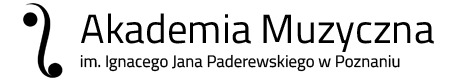 /wypełniają komisje jednostek/Przynależność strukturalna:  Wydział Wokalno - AktorskiCzas przeprowadzonej ankiety:rok akademicki    . . . 2016. . .  / . . . .2017 . . . .                     semestr  zimowy / letniData wypełnienia  kwestionariusza przez komisję    13.03.2013 r.Liczba złożonych ankiet :   8A/ DZIAŁALNOŚĆ DYDAKTYCZNA  I  Pytania podstawowe:W ankiecie pracownicy uczelni  mogli ustosunkować się do każdego stwierdzenia poprzez wybór jednej z 4 odpowiedzi, którym przypisano wartości od 1 do 4:    4 – tak 	     3 – raczej tak              2 – raczej nie              1 – nie II Pytania uzupełniające:B/ DZIAŁALNOŚĆ I FUNKCJONOWANIE JEDNOSTEK DYDAKTYCZNYCH      I ORGANIZACYJNYCH  UCZELNI I  Pytania podstawowe:W ankiecie pracownicy uczelni  mogli ustosunkować się do każdego stwierdzenia poprzez wybór jednej z 4 odpowiedzi, którym przypisano wartości od 1 do 4:    4 – tak 	      3 – raczej tak               2 – raczej nie              1 – nie II Pytania uzupełniające:43211. Czy zajęcia prowadzone były zgodnie z treścią przedstawionego sylabusa (kartą kursu)?       82. Czy studenci są dobrze przygotowani do studiów w wyższej uczelni muzycznej?       1      4      2       13. Czy studenci byli dobrze przygotowani do zajęć?      3      54. Czy studenci przychodzili na zajęcia  w planowanym terminie i punktualnie?      6      25. Czy studenci  traktowali prowadzącego z szacunkiem, życzliwie i sprawiedliwie?       86. Czy studenci współtworzyli atmosferę sprzyjającą zdobywaniu wiedzy (np. zadawali pytania, wyrażali własne poglądy na omawiany temat, dyskutowali i zgłaszali wątpliwości)?       87. Czy poleciłbyś zajęcia z tymi studentami innym pedagogom?        88. Czy studenci z wyprzedzeniem informowali prowadzącego o nieobecności na zajęciach?       5     30%-25%25%-50%50%-75%75%-100%9. Jaka była Twoja frekwencja na ocenianych zajęciach dydaktycznych?           810. Co uważasz za mocną stronę zajęć?- możliwość wpływu na indywidualny rozwój studenta – muzyczny, intelektualny i prospołeczny- indywidualna praca ze studentem umożliwiająca dostosowanie programu do możliwości i talentu studenta- doskonali współpracownicy- umiejętności, doświadczenie zawodowe oraz znajomość zagadnień dydaktycznych pedagogów- duże zainteresowanie studentów zajęciami- dobre przygotowanie studentów i pedagogów do zajęć i praca z pasją- dobry kontakt i atmosfera pracy- możliwość wpływu na indywidualny rozwój studenta – muzyczny, intelektualny i prospołeczny- indywidualna praca ze studentem umożliwiająca dostosowanie programu do możliwości i talentu studenta- doskonali współpracownicy- umiejętności, doświadczenie zawodowe oraz znajomość zagadnień dydaktycznych pedagogów- duże zainteresowanie studentów zajęciami- dobre przygotowanie studentów i pedagogów do zajęć i praca z pasją- dobry kontakt i atmosfera pracy- możliwość wpływu na indywidualny rozwój studenta – muzyczny, intelektualny i prospołeczny- indywidualna praca ze studentem umożliwiająca dostosowanie programu do możliwości i talentu studenta- doskonali współpracownicy- umiejętności, doświadczenie zawodowe oraz znajomość zagadnień dydaktycznych pedagogów- duże zainteresowanie studentów zajęciami- dobre przygotowanie studentów i pedagogów do zajęć i praca z pasją- dobry kontakt i atmosfera pracy- możliwość wpływu na indywidualny rozwój studenta – muzyczny, intelektualny i prospołeczny- indywidualna praca ze studentem umożliwiająca dostosowanie programu do możliwości i talentu studenta- doskonali współpracownicy- umiejętności, doświadczenie zawodowe oraz znajomość zagadnień dydaktycznych pedagogów- duże zainteresowanie studentów zajęciami- dobre przygotowanie studentów i pedagogów do zajęć i praca z pasją- dobry kontakt i atmosfera pracy11. Co wymagałoby poprawy lub zmiany?- zbyt krótki czas trwania zajęć w przypadku studentów bez przygotowania muzycznego- dostępność sprzętu i nowoczesnych programów elektronicznych do wykorzystania w dydaktyce przedmiotu głównego- większa liczba godzin pracy z pianistami oraz dla studentów bez przygotowania muzycznego większy wymiar godzin takich przedmiotów jak: fortepian, kształcenie słuchu i harmonia- zbyt krótki czas trwania zajęć w przypadku studentów bez przygotowania muzycznego- dostępność sprzętu i nowoczesnych programów elektronicznych do wykorzystania w dydaktyce przedmiotu głównego- większa liczba godzin pracy z pianistami oraz dla studentów bez przygotowania muzycznego większy wymiar godzin takich przedmiotów jak: fortepian, kształcenie słuchu i harmonia- zbyt krótki czas trwania zajęć w przypadku studentów bez przygotowania muzycznego- dostępność sprzętu i nowoczesnych programów elektronicznych do wykorzystania w dydaktyce przedmiotu głównego- większa liczba godzin pracy z pianistami oraz dla studentów bez przygotowania muzycznego większy wymiar godzin takich przedmiotów jak: fortepian, kształcenie słuchu i harmonia- zbyt krótki czas trwania zajęć w przypadku studentów bez przygotowania muzycznego- dostępność sprzętu i nowoczesnych programów elektronicznych do wykorzystania w dydaktyce przedmiotu głównego- większa liczba godzin pracy z pianistami oraz dla studentów bez przygotowania muzycznego większy wymiar godzin takich przedmiotów jak: fortepian, kształcenie słuchu i harmoniaUWAGI DODATKOWE(proszę wskazać ewentualne problemy wychowawcze lub  związane np.  z podejrzeniem stosowania środków odurzających lub alkoholu)43211. Czy jesteś zadowolony z funkcjonowania i organizacji pracy w Twojej jednostce dydaktycznej lub organizacyjnej?      3       3       1     12. Czy znane są Tobie przepisy regulujące funkcjonowanie uczelni i jej jednostek organizacyjnych? (Statut, Regulamin studiów itp., itd.)       6       23. Czy atmosfera panująca w Twojej jednostce dydaktycznej lub organizacyjnej sprzyja Twojemu rozwojowi i motywuje do podnoszenia własnych kwalifikacji?       3      1      44. Czy warunki w jakich pracujesz są odpowiednie do powierzonego zadania, które masz wykonać? (wielkość pomieszczenia, wyposażenie, sprzęt i instrumentarium, itp.)      2      3      2      15. Czy polecenia służbowe wypełniałeś rzetelnie, punktualnie  i w planowanym okresie?      7      16. Czy  traktowałeś swoich przełożonych i współpracowników  z szacunkiem, życzliwie i sprawiedliwie?      87. Czy Twój przełożony oraz współpracownicy traktowali Ciebie z szacunkiem, życzliwie i sprawiedliwie?       2       2      1       38. Czy poleciłbyś naszą uczelnię innym studentom i pedagogom?       4       49. Czy z wyprzedzeniem informowałeś przełożonego i studentów o swojej absencji w pracy?       7       10%-25%25%-50%50%-75%75%-100%10. W jakim stopniu (procentowo) określasz  Twoje zadowolenie z funkcjonowania  i sposobu zarządzania uczelnią?             1            1            2         411. Co uważasz za mocną stronę naszej uczelni?- ciągłość pokoleniowa kadry, rozwój struktur Uczelni, poszerzenie bazy lokalowej , pamięć i szacunek dla Mistrzów i kontynuacja Ich dzieła- wysoki poziom nauczania, bogaty program zarówno z przedmiotów specjalistycznych jak i  ogólnozawodowych -szeroka oferta koncertowo – artystyczna, kursy specjalistyczne- kadra pedagogiczna- indywidualne podejście do studenta- siedziba – ilość sal- osiągnięcia konkursowe studentów i zawodowe absolwentów- dobra organizacja pracy- wysoki poziom zajęć oraz duża liczba koncertów promujących uczelnię- ciągłość pokoleniowa kadry, rozwój struktur Uczelni, poszerzenie bazy lokalowej , pamięć i szacunek dla Mistrzów i kontynuacja Ich dzieła- wysoki poziom nauczania, bogaty program zarówno z przedmiotów specjalistycznych jak i  ogólnozawodowych -szeroka oferta koncertowo – artystyczna, kursy specjalistyczne- kadra pedagogiczna- indywidualne podejście do studenta- siedziba – ilość sal- osiągnięcia konkursowe studentów i zawodowe absolwentów- dobra organizacja pracy- wysoki poziom zajęć oraz duża liczba koncertów promujących uczelnię- ciągłość pokoleniowa kadry, rozwój struktur Uczelni, poszerzenie bazy lokalowej , pamięć i szacunek dla Mistrzów i kontynuacja Ich dzieła- wysoki poziom nauczania, bogaty program zarówno z przedmiotów specjalistycznych jak i  ogólnozawodowych -szeroka oferta koncertowo – artystyczna, kursy specjalistyczne- kadra pedagogiczna- indywidualne podejście do studenta- siedziba – ilość sal- osiągnięcia konkursowe studentów i zawodowe absolwentów- dobra organizacja pracy- wysoki poziom zajęć oraz duża liczba koncertów promujących uczelnię- ciągłość pokoleniowa kadry, rozwój struktur Uczelni, poszerzenie bazy lokalowej , pamięć i szacunek dla Mistrzów i kontynuacja Ich dzieła- wysoki poziom nauczania, bogaty program zarówno z przedmiotów specjalistycznych jak i  ogólnozawodowych -szeroka oferta koncertowo – artystyczna, kursy specjalistyczne- kadra pedagogiczna- indywidualne podejście do studenta- siedziba – ilość sal- osiągnięcia konkursowe studentów i zawodowe absolwentów- dobra organizacja pracy- wysoki poziom zajęć oraz duża liczba koncertów promujących uczelnię12. Co wymagałoby poprawy lub zmiany  w sposobie zarządzania i funkcjonowania uczelni?- autonomia poszczególnych wydziałów- brak zgody na mobbing i dyskryminację pracowników – przeciwstawianie się tym zjawiskom z całą stanowczością- frekwencja studentów  i pedagogów na koncertach- większa dostępność  sal do ćwiczeń oraz sal koncertowych w celach dydaktycznych- zmiany prawne dotyczące systemu studiów (I i II st.)nie pozwalają na spokojną  pracę dydaktyczną – zaburzają ciągłość kształcenia  artystycznego- zbiurokratyzowanie procesu kształcenia przeszkadza w procesie dydaktycznym- przepływ informacji- autonomia poszczególnych wydziałów- brak zgody na mobbing i dyskryminację pracowników – przeciwstawianie się tym zjawiskom z całą stanowczością- frekwencja studentów  i pedagogów na koncertach- większa dostępność  sal do ćwiczeń oraz sal koncertowych w celach dydaktycznych- zmiany prawne dotyczące systemu studiów (I i II st.)nie pozwalają na spokojną  pracę dydaktyczną – zaburzają ciągłość kształcenia  artystycznego- zbiurokratyzowanie procesu kształcenia przeszkadza w procesie dydaktycznym- przepływ informacji- autonomia poszczególnych wydziałów- brak zgody na mobbing i dyskryminację pracowników – przeciwstawianie się tym zjawiskom z całą stanowczością- frekwencja studentów  i pedagogów na koncertach- większa dostępność  sal do ćwiczeń oraz sal koncertowych w celach dydaktycznych- zmiany prawne dotyczące systemu studiów (I i II st.)nie pozwalają na spokojną  pracę dydaktyczną – zaburzają ciągłość kształcenia  artystycznego- zbiurokratyzowanie procesu kształcenia przeszkadza w procesie dydaktycznym- przepływ informacji- autonomia poszczególnych wydziałów- brak zgody na mobbing i dyskryminację pracowników – przeciwstawianie się tym zjawiskom z całą stanowczością- frekwencja studentów  i pedagogów na koncertach- większa dostępność  sal do ćwiczeń oraz sal koncertowych w celach dydaktycznych- zmiany prawne dotyczące systemu studiów (I i II st.)nie pozwalają na spokojną  pracę dydaktyczną – zaburzają ciągłość kształcenia  artystycznego- zbiurokratyzowanie procesu kształcenia przeszkadza w procesie dydaktycznym- przepływ informacji13. Co uważasz za mocną stronę Twojej jednostki dydaktycznej lub organizacyjnej?- osobowości artystyczne – wokaliści- wysoki profesjonalizm pianistów akompaniatorów i korepetytorów- bardzo dobrze i różnorodnie  opracowany zakres programowy z przedmiotu głównego, pozwalający na wielostronny rozwój studenta- dobra organizacja pracy dydaktycznej- organizacja licznych koncertów i wydarzeń artystycznych i naukowych- współpraca z podobnymi jednostkami innych uczelni- pedagodzy fachowo i rzetelnie wykonujący swoją pracę- miła atmosfera- osobowości artystyczne – wokaliści- wysoki profesjonalizm pianistów akompaniatorów i korepetytorów- bardzo dobrze i różnorodnie  opracowany zakres programowy z przedmiotu głównego, pozwalający na wielostronny rozwój studenta- dobra organizacja pracy dydaktycznej- organizacja licznych koncertów i wydarzeń artystycznych i naukowych- współpraca z podobnymi jednostkami innych uczelni- pedagodzy fachowo i rzetelnie wykonujący swoją pracę- miła atmosfera- osobowości artystyczne – wokaliści- wysoki profesjonalizm pianistów akompaniatorów i korepetytorów- bardzo dobrze i różnorodnie  opracowany zakres programowy z przedmiotu głównego, pozwalający na wielostronny rozwój studenta- dobra organizacja pracy dydaktycznej- organizacja licznych koncertów i wydarzeń artystycznych i naukowych- współpraca z podobnymi jednostkami innych uczelni- pedagodzy fachowo i rzetelnie wykonujący swoją pracę- miła atmosfera- osobowości artystyczne – wokaliści- wysoki profesjonalizm pianistów akompaniatorów i korepetytorów- bardzo dobrze i różnorodnie  opracowany zakres programowy z przedmiotu głównego, pozwalający na wielostronny rozwój studenta- dobra organizacja pracy dydaktycznej- organizacja licznych koncertów i wydarzeń artystycznych i naukowych- współpraca z podobnymi jednostkami innych uczelni- pedagodzy fachowo i rzetelnie wykonujący swoją pracę- miła atmosfera14. Co wymagałoby poprawy lub zmiany w Twojej jednostce dydaktycznej lub organizacyjnej?- rzetelna ocena studentów – jednakowe komisje dla studentów poszczególnych lat( z komisjami dyplomowymi  włącznie, z możliwością podziału na komisje dla głosów żeńskich i męskich)- szczególnie wskazana poprawa relacji między kadrą pedagogiczną - sprawiedliwe i równe traktowanie pracowników- zmiana systemu przydziału studentów do klas poszczególnych pedagogów- udział wszystkich pedagogów w projektach artystycznych-dbałość przełożonych o rozwój pracowników - rzetelna ocena studentów – jednakowe komisje dla studentów poszczególnych lat( z komisjami dyplomowymi  włącznie, z możliwością podziału na komisje dla głosów żeńskich i męskich)- szczególnie wskazana poprawa relacji między kadrą pedagogiczną - sprawiedliwe i równe traktowanie pracowników- zmiana systemu przydziału studentów do klas poszczególnych pedagogów- udział wszystkich pedagogów w projektach artystycznych-dbałość przełożonych o rozwój pracowników - rzetelna ocena studentów – jednakowe komisje dla studentów poszczególnych lat( z komisjami dyplomowymi  włącznie, z możliwością podziału na komisje dla głosów żeńskich i męskich)- szczególnie wskazana poprawa relacji między kadrą pedagogiczną - sprawiedliwe i równe traktowanie pracowników- zmiana systemu przydziału studentów do klas poszczególnych pedagogów- udział wszystkich pedagogów w projektach artystycznych-dbałość przełożonych o rozwój pracowników - rzetelna ocena studentów – jednakowe komisje dla studentów poszczególnych lat( z komisjami dyplomowymi  włącznie, z możliwością podziału na komisje dla głosów żeńskich i męskich)- szczególnie wskazana poprawa relacji między kadrą pedagogiczną - sprawiedliwe i równe traktowanie pracowników- zmiana systemu przydziału studentów do klas poszczególnych pedagogów- udział wszystkich pedagogów w projektach artystycznych-dbałość przełożonych o rozwój pracowników UWAGI DODATKOWE- powinien być bezwzględny obowiązek uczestniczenia pedagogów w egzaminach nie tylko własnych studentów- powrót do demokracji i dialogu- wzajemny szacunek i partnerstwo- praca na rzecz Wydziału wszystkich pracowników, bez wyjątku- powinien być bezwzględny obowiązek uczestniczenia pedagogów w egzaminach nie tylko własnych studentów- powrót do demokracji i dialogu- wzajemny szacunek i partnerstwo- praca na rzecz Wydziału wszystkich pracowników, bez wyjątku- powinien być bezwzględny obowiązek uczestniczenia pedagogów w egzaminach nie tylko własnych studentów- powrót do demokracji i dialogu- wzajemny szacunek i partnerstwo- praca na rzecz Wydziału wszystkich pracowników, bez wyjątku- powinien być bezwzględny obowiązek uczestniczenia pedagogów w egzaminach nie tylko własnych studentów- powrót do demokracji i dialogu- wzajemny szacunek i partnerstwo- praca na rzecz Wydziału wszystkich pracowników, bez wyjątku